USE of GBS for Lucerne variety distinctnessDocument prepared by experts from FranceDisclaimer:  this document does not represent UPOV policies or guidanceThe Annex to this document contains a copy of a presentation “Use of GBS for lucerne variety distinction” to be made at its sixteenth session of the Working Group on Biochemical and Molecular Techniques and DNA-Profiling in particular (BMT).[Annex follows]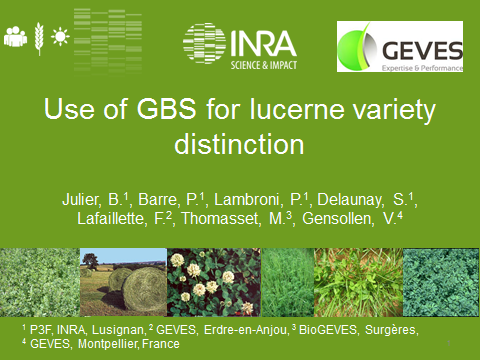 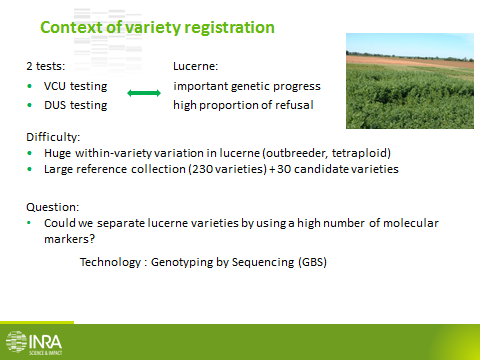 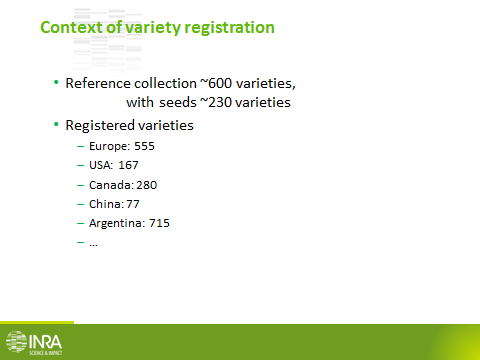 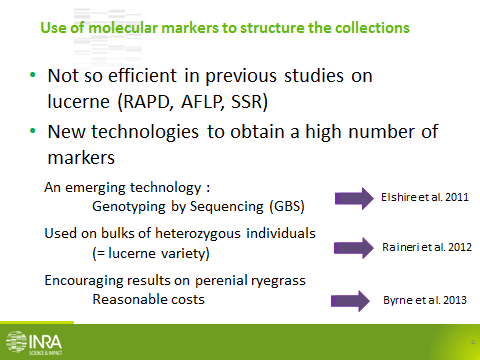 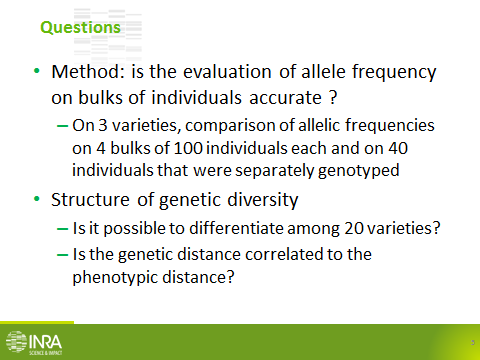 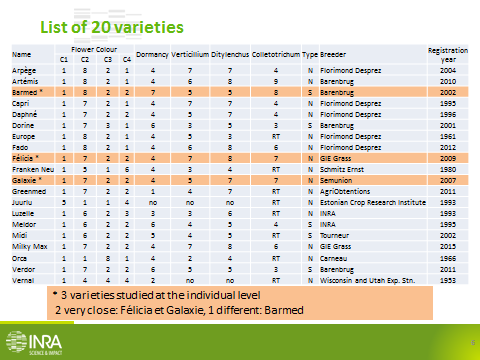 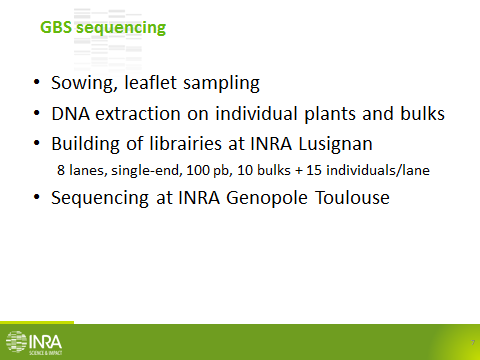 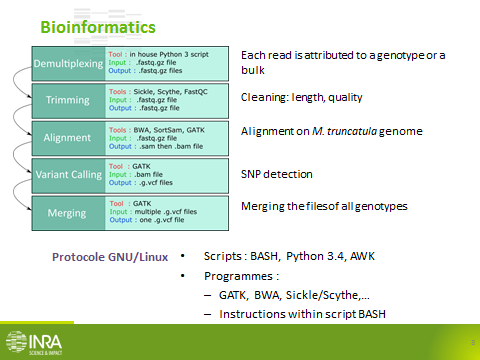 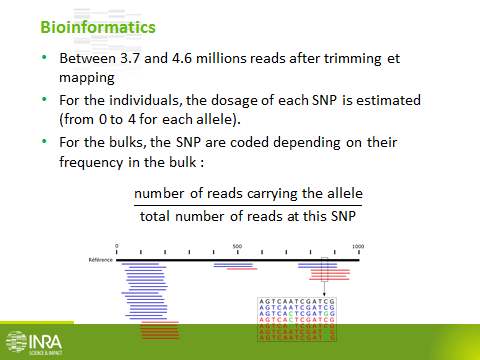 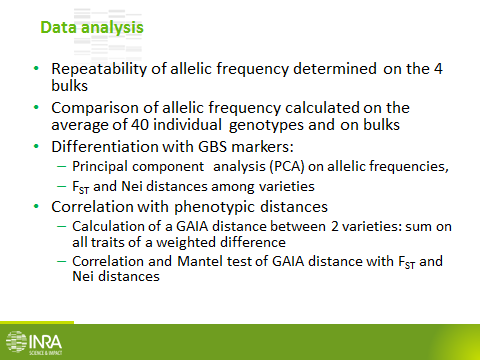 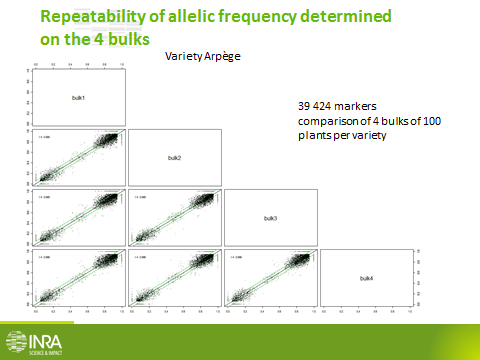 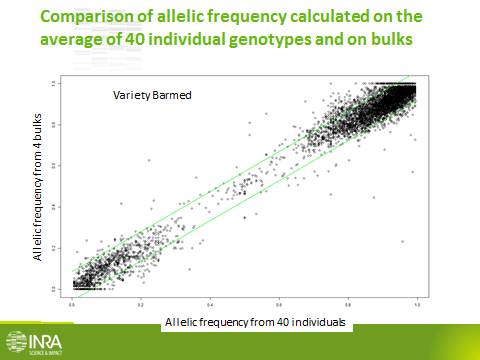 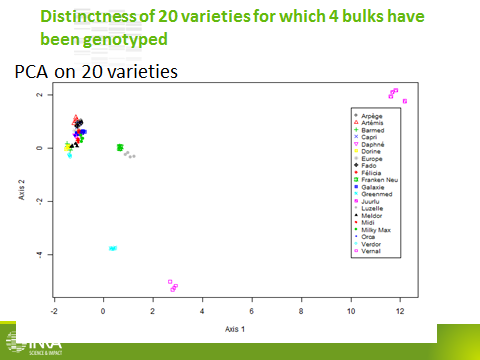 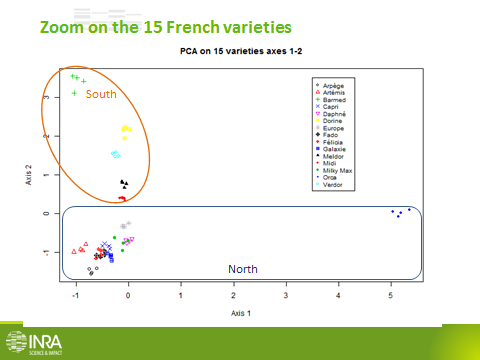 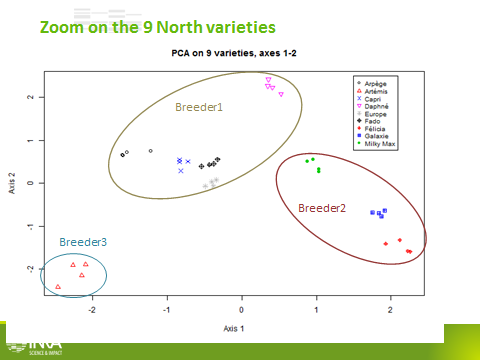 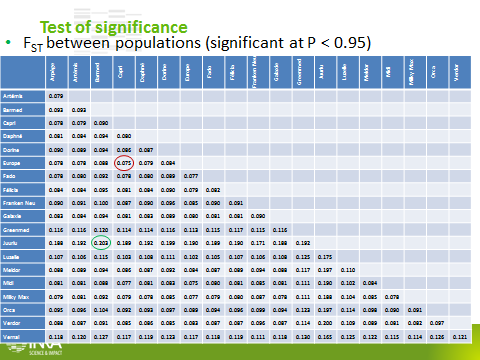 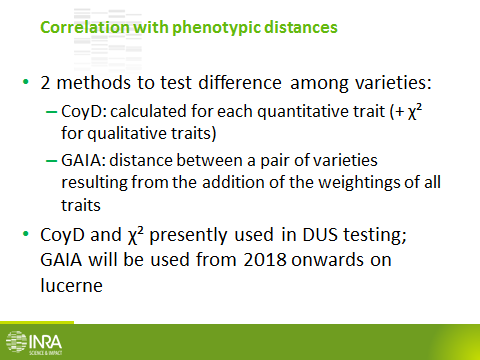 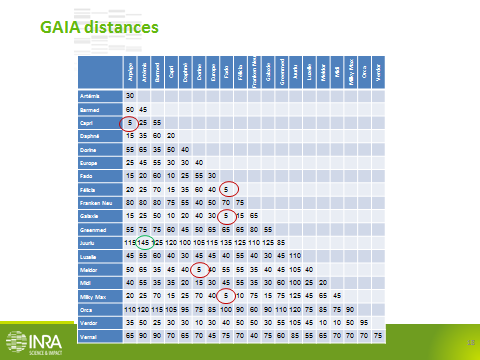 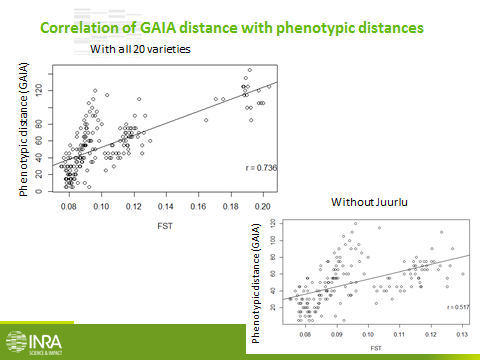 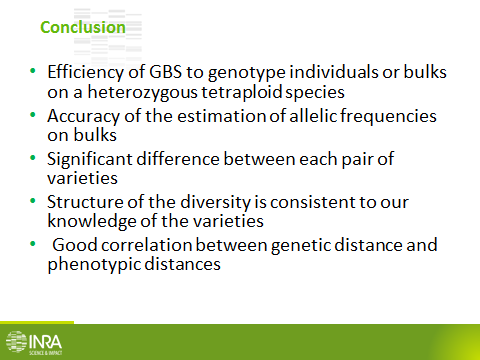 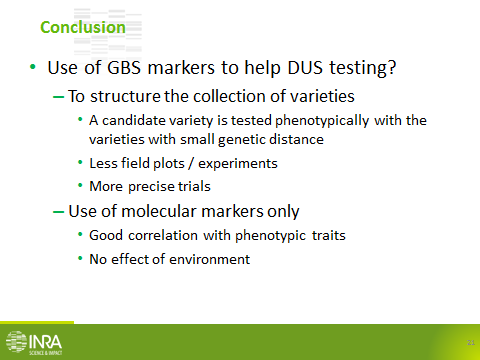 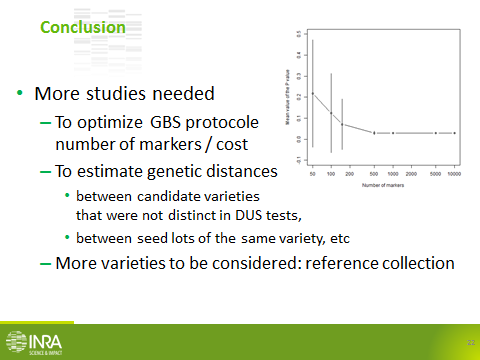  [End of Annex and of document]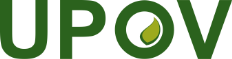 EInternational Union for the Protection of New Varieties of PlantsWorking Group on Biochemical and Molecular Techniques 
and DNA-Profiling in ParticularSixteenth Session
La Rochelle, France, November 7 to 10, 2017BMT/16/17Original:  EnglishDate:  October 13, 2017